OPIS PRZEDMIOTU ZAMÓWIENIADOTYCZĄCY WYKONANIA, TRANSPORTU I MONTAŻU WIATY STALOWEJ O WYMIARACH 4x5mNA TERENIE SAMORZĄDOWEGO PRZEDSZKOLA NR 2 PRZY UL. LUDMIŁY KLAUS 1 W KOŚCIANIE Wymiary: 5,00 x 4,00m (szerokość x głębokość)Kolor: MAT 7016 (grafitowy) + 2 panele orzechMiejsce montażu: ul. Ludmiły Klaus 1, 64-000 KościanKonstrukcja z profili zamkniętych 30x30 i 40x40 cynkowana ogniowo.Spad dachu: do tyłu.Wysokość wiaty: 2,0 – 2,5mMateriał ścienny: panel stalowy malowany proszkowoMateriał dachu: blacha trapezowa T12Sposób montażu: mocowanie na łączniki mechaniczne w istniejącej nawierzchni z kostki betonowejWyposażenie: drzwi dwuskrzydłowe o szerokości 2,0m wyposażone w klamkę, zamek i wkładkę na klucz patentowy. Skrzydło bierne wyposażone w rygle.Termin dostawy i montażu: 8 tygodni od dnia podpisania umowy.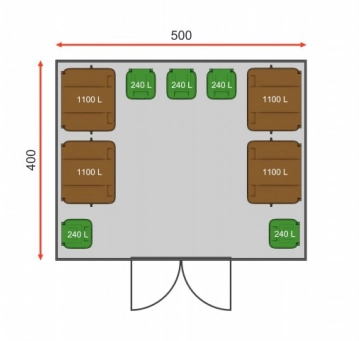 Rys.1 Oczekiwany wymiar wiaty oraz lokalizacja drzwi.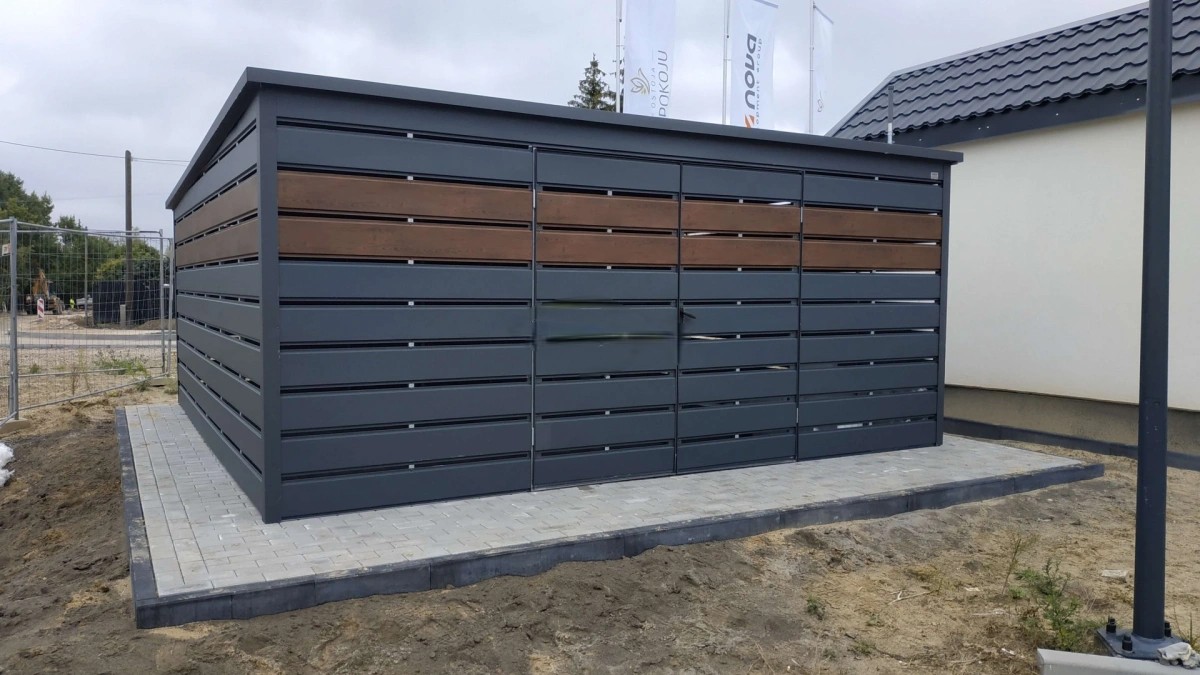 Rys.2 Oczekiwana bryła oraz kolorystyka wiaty.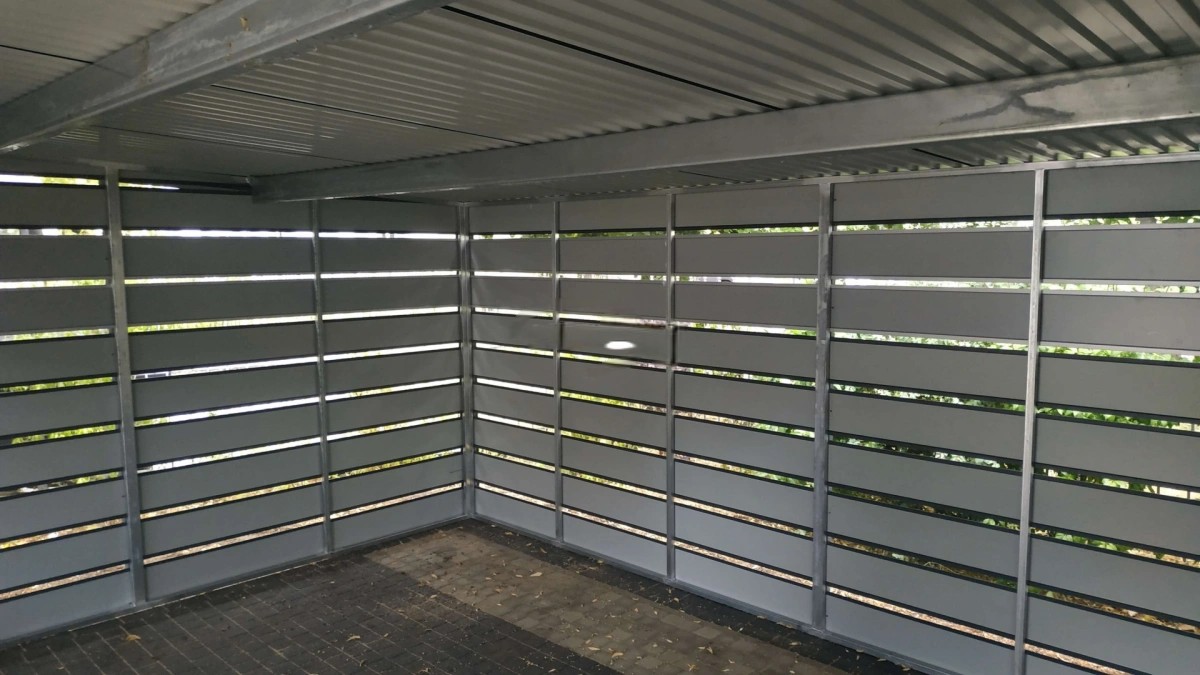 Rys.3 Oczekiwane wykończenie wiaty wewnątrz.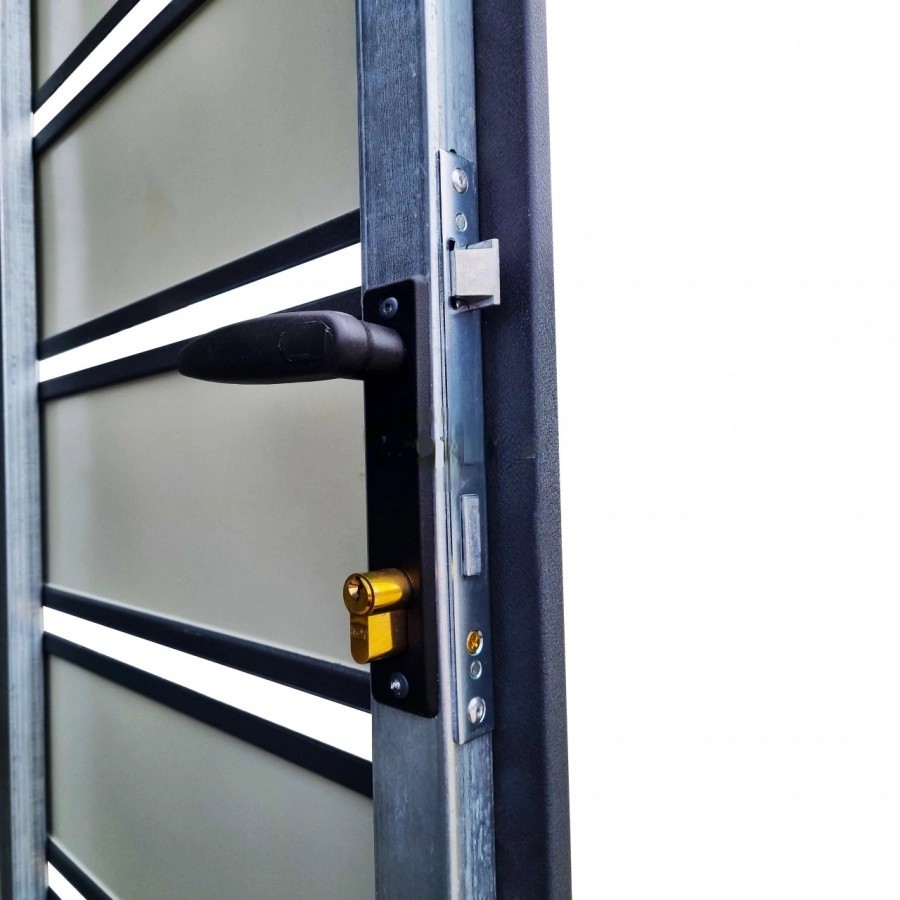 Rys.4 Oczekiwane wyposażenie w klamkę, zamek oraz wkładkę patentową skrzydła drzwiowego.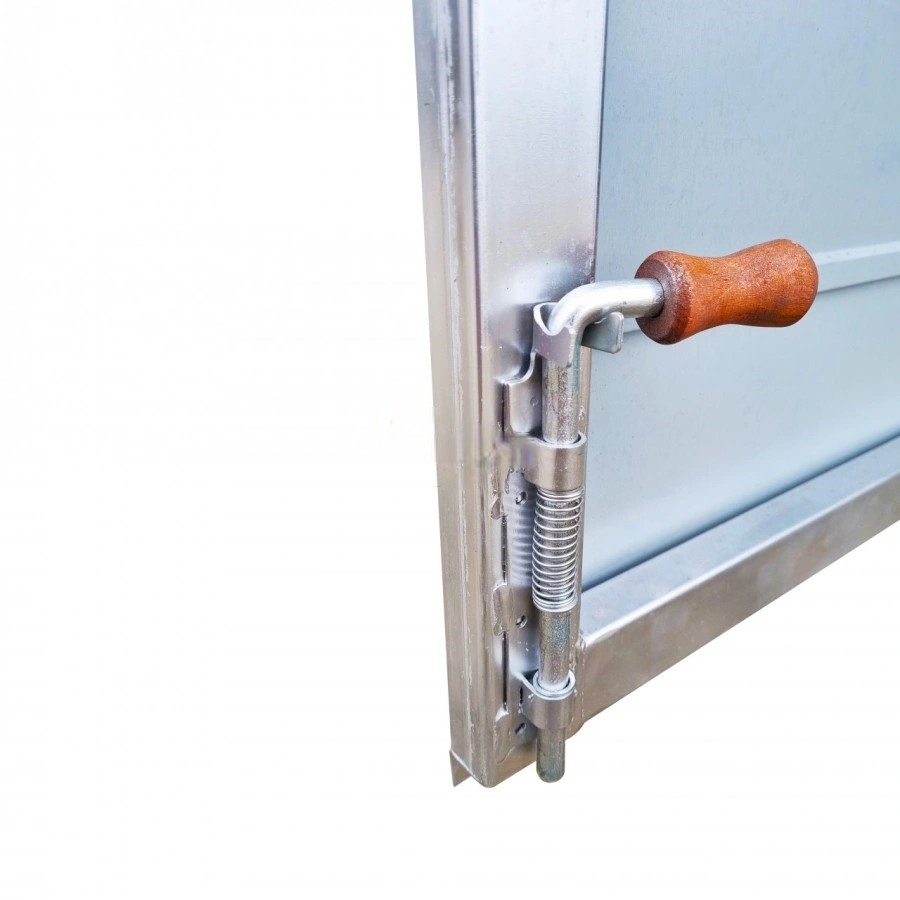 Rys.5 Oczekiwane wyposażenie w rygle skrzydła drzwiowego.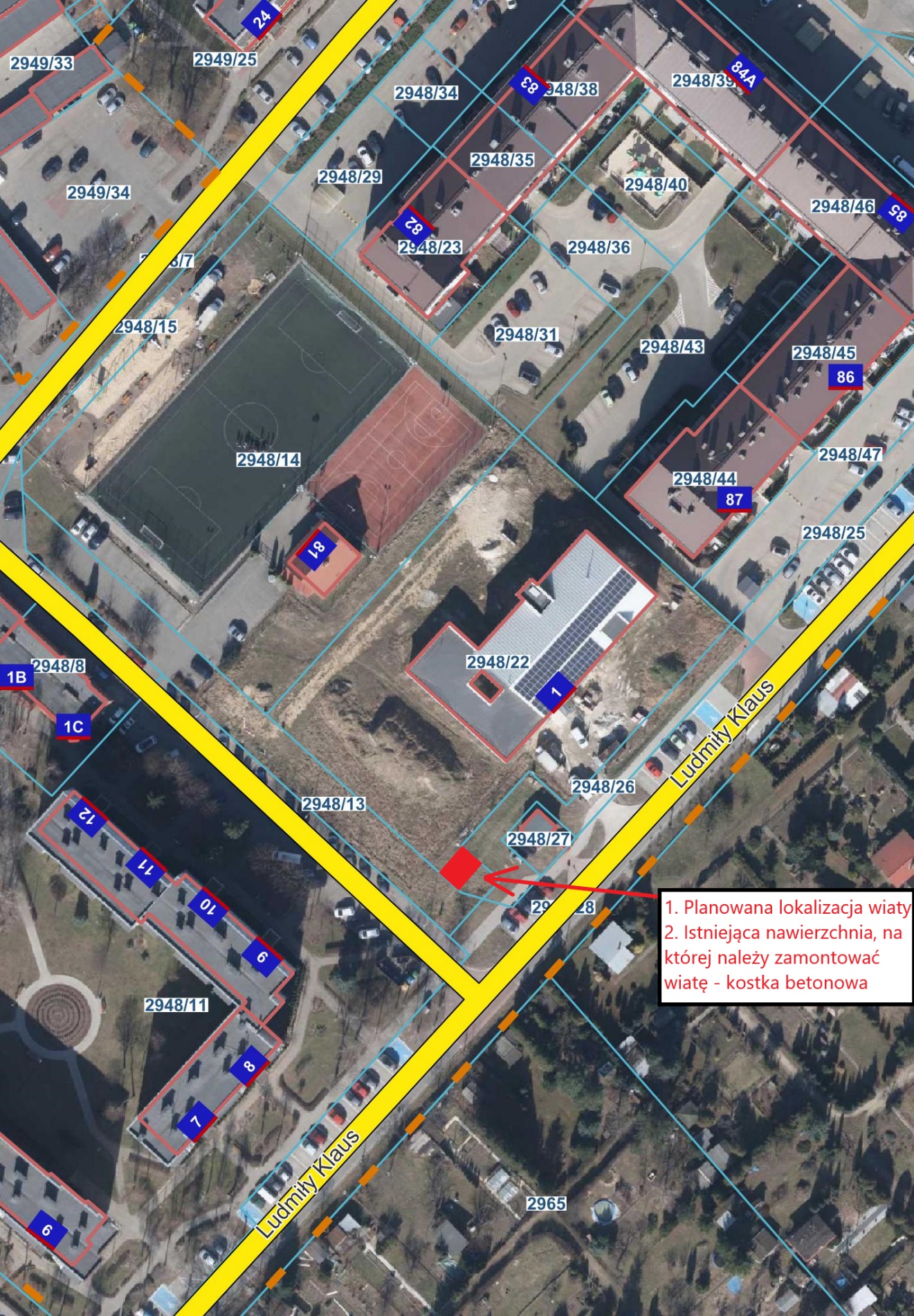 Rys.6 Miejsce przeznaczone na montaż wiaty z istniejącym utwardzeniem z kostki betonowej.